Anexo (*)(*) La certificación a que se refiere este anexo no tendrá efectos en la baremación si no está cumplimentada la información relativa a sus tres apartados.CERTIFICADO DE EJECUCIÓN DE PROYECTOS DE FORMACIÓN El Servicio Público de Empleo: ___________________________________________________________________Con relación a la ejecución de proyectos de formación financiados con fondos públicos por la entidad de formación:Razón Social: _______________________________________________________ NIF: _________________________CERTIFICA:1. La entidad de formación ha finalizado desde 01/01/2023 hasta la fecha, los siguientes proyectos de formación:  *No se consideraran los proyectos formativos financiados con fondos procedentes del Mecanismo de Recuperación y Resiliencia.2. Anulación, renuncia o no ejecución de proyectos de formación incluidos en programaciones del ejercicio 2021: NO existen anulaciones, renuncias o no ejecuciones.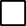  SÍ existen anulaciones, renuncias o no ejecuciones. En caso de existencia de anulaciones, renuncias o no ejecuciones, cumplimentar la siguiente tabla:*No se considerarán como anulaciones, renuncias o no ejecución de acciones formativas formativos financiados con fondos procedentes del Mecanismo de Recuperación y Resiliencia.Unidad que expide la certificaciónFecha y firmaExpedienteDenominación del proyectoFecha de finalizaciónDatos de programaciónNúmeroNúmero total de proyectos de formación programados en el ejercicio 2021 a favor de la entidadDe los anteriores, indicar el número total de proyectos de formación que finalmente fueron anulados, renunciados o no ejecutados por la entidad